附件3：位置图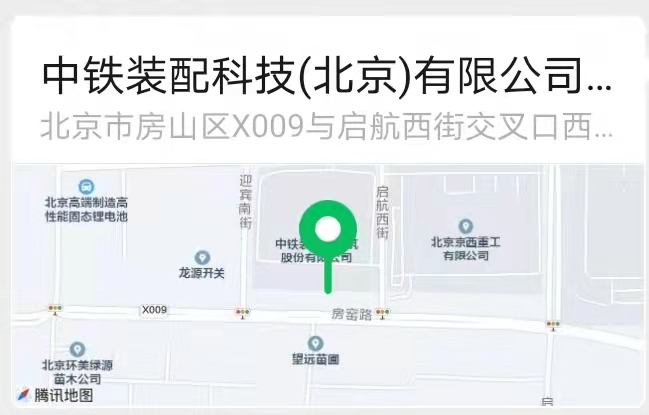 